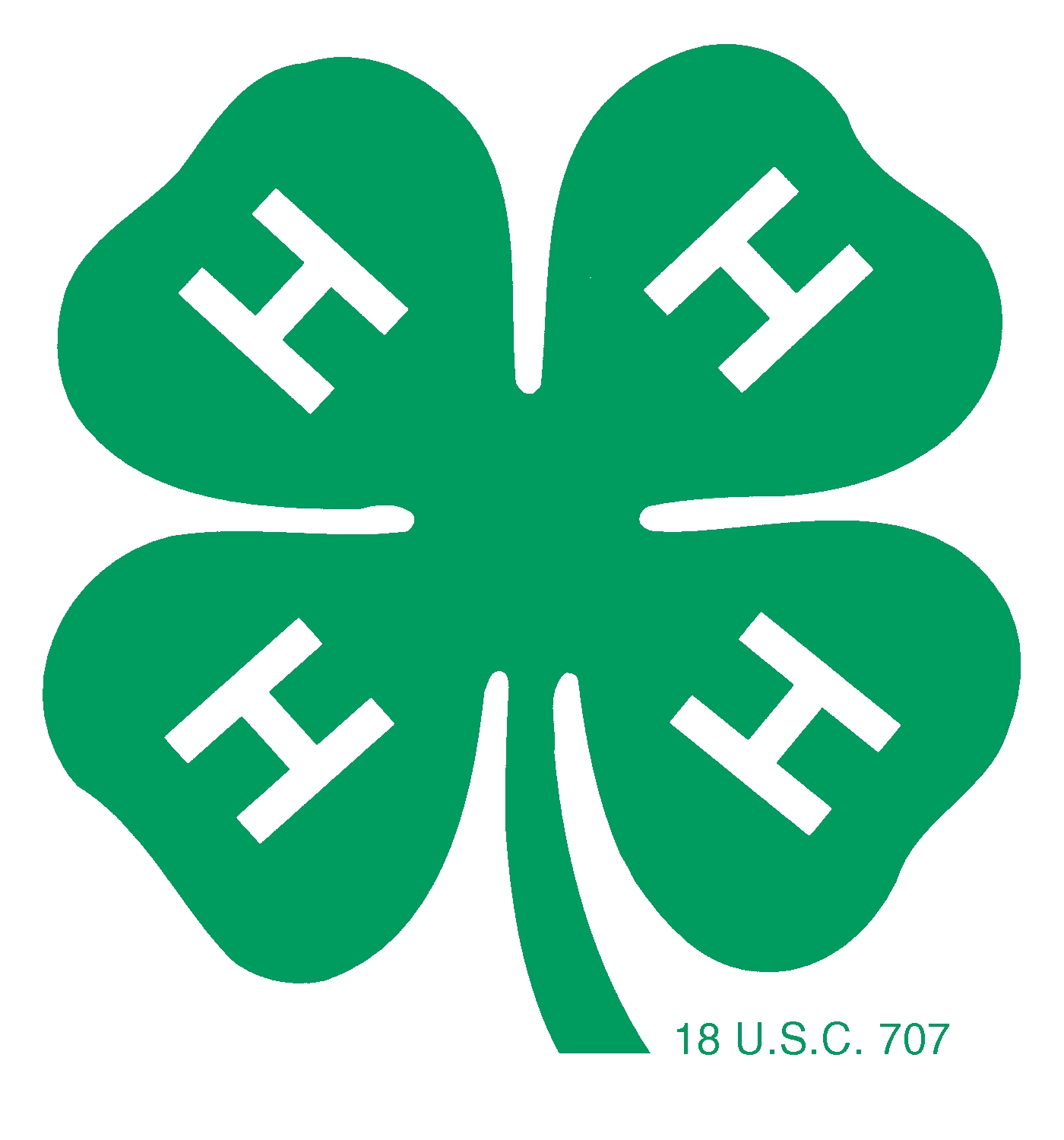 2015 - 2016EMMET-CHARLEVOIX COUNTY4-H MARKET LIVESTOCK ASSOCIATION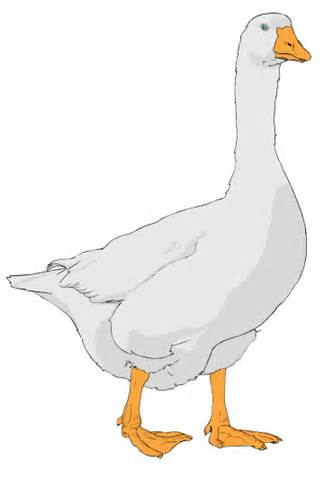 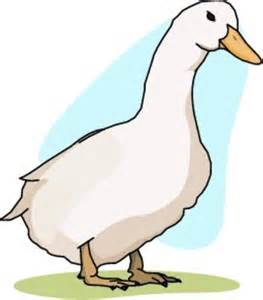 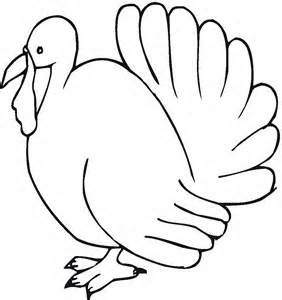 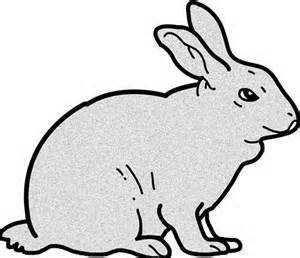 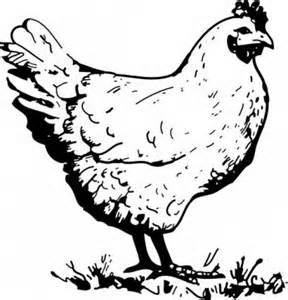 ADVANCED RECORDSNAME	_______________________________________________________________________________CLASS:	ADVANCED (15-19 YRS)     			4-H Age:   ___________________SPECIES:	CHICKENS  [   ]    TURKEYS  [   ]	    GEESE  [   ]    RABBITS [   ]     DUCKS  [    ]City		_______________________________________________________________________________Club Name	 _______________________________________________________________________________Club Leader	 _______________________________________________________________________________County	________________________________________________________________________________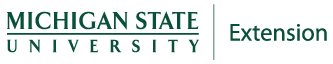 Page 1Market Livestock Record Book – AdvancedRecords are due from 12:00 NOON to 6 p.m. on the first Sunday of the Fair.  Books are to be turned in at the Community Center check-in station after they have been signed by your leader.PLEASE TYPE, PRINT, OR WRITE CLEARLY.WHY KEEP RECORDS?By keeping records you will be able to see how much progress you make as you set goals and work to accomplish them.Good records will:help you learn about animals, their rate of growth, the feed they require, and their habits,help you understand your project’s financial outcome,improve your management practices,give you a record of your project activities,help you plan future projects.This record for advanced animal project members is a required part of your project and entry into the Emmet-Charlevoix County 4-H Market Livestock Show and Sale.  You need to submit one copy of a record book for each of the market livestock projects you participate in.  The record book needs to be completed by the exhibitor.If you have questions or need help on this record book, please contact your leader, parent/guardian, or county MSU Extension Office.  This record book has been completed to the best of my ability.						_______________________________________						                   Exhibitor’s Signature						_______________________________________							       Parent / Guardian Signature________________________________________					                      	        Leader’s SignatureComments by Leader / Parent (optional):_________________________________________________________________________________________________________________________________________________________________________________________________________________________________________________________________________________________________________________________________Page 2Market Livestock Record Book – AdvancedWEIGHT RECORDPage 3Market Livestock Record Book - AdvancedWEIGHT RECORD - A bimonthly weight record is useful when comparing weight gained by the animal to the amount of feed fed that animal in the same month.                                    _____________ 		---	________________		=	____ _________                                    FINAL WEIGHT     		STARTING WEIGHT       		 TOTAL LBS of GAINPage 4Market Livestock Record Book – AdvancedEXPENSES OTHER THAN FEED WORKSHEETPage 6Market Livestock Record Book - AdvancedPROJECT ANIMAL:FINANCIAL SUMMARYFill in the following to determine the net income from your project (that is, money you have earned for your time, management and financial investment).INCOME AND VALUE AT CLOSE OF RECORD ______________       X     ______________	=	$____________                                        Market Price*		         Final Weight	     	Expected Income  Other income (if any, specify) ____________________________          $__________					                                             $_________	*Market Price - is the price you would receive under normal sale conditions (such as an auction sale yard).  These prices are published in agricultural newspapers, magazines, or TV and radio farm reports, and the Internet.EXPENSES AND VALUE AT START OF RECORD:_____________		+	___________ 		+	_____________		 =	$____________Value of animal			  Feed Cost			Other Expenses      		  Total Expenses (from above)  			  (page 5)	 		(page 6)													        $_________Net profit (or loss) - Total expected income minus total expensesA net loss does not necessarily mean you did a poor job with your project.____________		-	_________	 =	$ ______________Total Expected			  Total			   Net Profit  /  or loss      Income			 ExpensesPage 7Market Livestock Record Book – AdvancedPROJECT EFFICIENCY INFORMATIONStart Weight (A1 pg 4) __________      Days on Feed (Total of Column C pg 4) _________Final Weight  (A12 pg 4) _________      Total lbs of Gain (pg 4) _______ Total  lbs Feed (pg 5) _______________      Total Feed Cost (pg 5) __________________Total Expenses (pg 7) ___________Average Daily Gain__________		÷	_____________	=	________________Total lbs of			Days on Feed		Average Daily Gain     GainFeed Cost per Pound of Gain$_________		÷	___________	=        $_________Total Feed			Total lbs.			 Feed Cost perCost				of Gain			lb. of GainPounds of Feed per Pounds of Gain_____________		÷		___________		=	_______________Total lbs. of				Total lbs.			Lbs. of feed fedfeed fed		 		of gain 			per lb. of gainFORMULA TO CALCULATE YOUR BREAKEVEN PRICE__________		÷	____________		  =	$_________________Total				Final Weight			Breakeven Price    Expenses			of Animal	          			(Needed to Cover Expenses)Page 8Market Livestock Record Book – AdvancedPROJECT PICTURESTaking a picture of your project animal at the beginning and at the end of your project will indicate how your animal has grown and developed.  Use this page to display your beginning and end of project pictures.  Add additional photos!DATE OF BEGINNING PHOTO ____________________DATE OF ENDING PHOTO _______________Page 9Market Livestock Record Book – AdvancedPROJECT NARRATIVE: In the narrative, please respond to the following (additional pages can be added).   Each question is worth 10 points for a possible score of 60.1.   What percentage of the gross sale price of your animal is deducted by the Market Livestock Committee?  List at least three (3) ways this money is used.  Based on the final weight of your animal listed on page 3, calculate what this amount would be if your animal sold for $1.00 per pound.  Show your work.    __________________________________________________________________________________________________________________________________________________________________________________________________________________________________________________________________________________________________________________________________________________________________________________________________________________________________________________________________________________________________________________2.  What personnel characteristic did you gain as an exhibitor during this project?__________________________________________________________________________________________________________________________________________________________________________________________________________________________________________________________________________________________________________________________________________________________________________________________________________________________________________________________________________________________________________________Explain what process went into marketing your project.__________________________________________________________________________________________________________________________________________________________________________________________________________________________________________________________________________________________________________________________________________________________________________________________________________________________________Page 10Market Livestock Record Book – Advanced What is the “feed efficiency value” and how do you calculate this?  Is a high or low value more desirable?____________________________________________________________________________________________________________________________________________________________________________________________________________________________________________________________________________________________________________________________________________________________What are the benefits of minerals for your animal?  List at least two (2) macro minerals and four (4) trace mineral._____________________________________________________________________________________________________________________________________________________________________________________________________________________________________________________________________What qualities in a market livestock animal will demonstrate value to a potential buyer? ___________________________________________________________________________________________________________________________________________________________________________________________________________________________________________________________________________________________________________________________________________________________________________________________________________________________________________________7.  What did you learn in the project this year? ___________________________________________________________________________________________________________________________________________________________________________________________________________________________________________________________________________________________________________________________________________________________________________________________________________________________________________________Page 11Livestock Record Book – AdvancedNumber range CHAPTERMSU is an affirmative-action, equal opportunity employer.MSU Extension programs and materials are open to all without regard to race, color, gender, gender identity, religion, age, height, weight, disability, political beliefs, sexual orientation, marital status, family status or veteran status.DateWeightDateWeightDateWeightDateWeightAprilMayJuneJulyAugust		       A		    B 	             C                   D		       A		    B 	             C                   D		       A		    B 	             C                   D		       A		    B 	             C                   D		       A		    B 	             C                   D		       A		    B 	             C                   D		       A		    B 	             C                   DDateWeightWeight Gain (subtract current from previous weight)Days On FeedAverage Daily Gain(weight gain divided by days on feed)Remarks ( include how weight was determined, by tape or scale)12345678910  FINAL WEIGHT**   (A12)  FINAL WEIGHT**   (A12)    DAYS ON FEED (add column C)MONTHLY FEED RECORD WORKSHEETMONTHLY FEED RECORD WORKSHEETMONTHLY FEED RECORD WORKSHEETMONTHLY FEED RECORD WORKSHEETMONTHLY FEED RECORD WORKSHEETMONTHLY FEED RECORD WORKSHEETMONTHLY FEED RECORD WORKSHEETMONTHLY FEED RECORD WORKSHEETMONTHLY FEED RECORD WORKSHEETFeed Typeslbs.costlbs.costlbs.costlbs.costMonthlylbs.TotalCostAPRILMAYJUNEJULYAUGTOTALS$MONTHLYTOTALAPR$MAY$JUNE$JULY$AUG$TOTALSTOTAL $Leg Band No's or Tattoo  No'sSexBreedDateAcquiredValue of Animal/ Purchase Price 